True / False1. Two events that are independent cannot be mutually exclusive.2. A joint probability can have a value greater than 1.3. The intersection of A and Ac is the entire sample space.4. If 50 of 250 people contacted make a donation to the city symphony, then the relative frequency method assigns a probability of .2 to the outcome of making a donation.5. An automobile dealership is waiting to take delivery of nine new cars. Today, anywhere from zero to all nine cars might be delivered. It is appropriate to use the classical method to assign a probability of 1/10 to each of the possible numbers that could be delivered.6. When assigning subjective probabilities, use experience, intuition, and any available data.7. P(A B) ≥ P(A)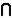 8. If P(A|B) = .4 and P(B) = .6, then P(A B) = .667.9. Bayes' theorem provides a way to transform prior probabilities into posterior probabilities.10. If P(A B) = P(A) + P(B), then A and B are mutually exclusive.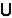 11. If A and B are mutually exclusive events, then P(A | B) = 0.12. If A and B are independent events with P(A) = 0.1 and P(B) = 0.5, then P(A B) = .6.13. A graphical device used for enumerating sample points in a multiple-step experiment is a Venn diagram.14. A posterior probability is a conditional probability.15. If A and B are independent events, then P(A B) = P(A)P(B).16. Two events that are mutually exclusive cannot be independent.17. P(A|B) = P(B|A) for all events A and B.18. P(A|B) = 1 − P(B|A) for all events A and B.19. P(A|B) = P(AC|B) for all events A and B.20. P(A|B) + P(A|BC) = 1 for all events A and B.Multiple Choice21. Which of the following is not a valid representation of a probability?22. A list of all possible outcomes of an experiment is called23. Which of the following is not a proper sample space when all undergraduates at a university are considered?24. In the set of all past due accounts, let the event A mean the account is between 31 and 60 days past due and the event B mean the account is that of a new customer. The complement of A is25. In the set of all past due accounts, let the event A mean the account is between 31 and 60 days past due and the event B mean the account is that of a new customer. The union of A and B is26. In the set of all past due accounts, let the event A mean the account is between 31 and 60 days past due and the event B mean the account is that of a new customer. The intersection of A and B is27. The probability of an event28. If P(A B) = 029. If P(A|B) = .4, then30. If P(A|B) = .2 and P(Bc) = .6, then P(B|A)31. A method of assigning probabilities that assumes the experimental outcomes are equally likely is referred to as the32. When the results of experimentation or historical data are used to assign probability values, the method used to assign probabilities is referred to as the33. A method of assigning probabilities based upon judgment is referred to as the34. The union of events A and B is the event containing35. If P(A) = 0.38, P(B) = 0.83, and P(A B) = 0.27; then P(A B) =36. When the conclusions based upon the aggregated crosstabulation can be completely reversed if we look at the unaggregated data, the occurrence is known as37. Before drawing any conclusions about the relationship between two variables shown in a crosstabulation, you should38. Revised probabilities of events based on additional information are39. The probability of an intersection of two events is computed using the40. Of the last 100 customers entering a computer shop, 25 have purchased a computer. If the classical method for computing probability is used, the probability that the next customer will purchase a computer is41. The probability of at least one head in two flips of a coin is42. Posterior probabilities are computed using43. The complement of P(A | B) is44. An element of the sample space is45. Posterior probabilities are46. The range of probability is47. Any process that generates well-defined outcomes is48. An experiment consists of tossing 4 coins successively. The number of sample points in this experiment is49. Three applications for admission to a local university are checked to determine whether each applicant is male or female. The number of sample points in this experiment is50. A graphical device used for enumerating sample points in a multiple-step experiment is a51. An experiment consists of four outcomes with P(E1) = 0.2, P(E2) = 0.3, and P(E3) = 0.4. The probability of outcome E4 is52. A(n) __________ is a graphical representation in which the sample space is represented by a rectangle and events are represented as circles.53. If A and B are mutually exclusive events with P(A) = 0.3 and P(B) = 0.5, then P(A ∩ B) =54. Which of the following statements is(are) always true?55. One of the basic requirements of probability is56. Events A and B are mutually exclusive. Which of the following statements is also true?​Subjective Short Answer57. A market study taken at a local sporting goods store showed that of 20 people questioned, 6 owned tents, 10 owned sleeping bags, 8 owned camping stoves, 4 owned both tents and camping stoves, and 4 owned both sleeping bags and camping stoves.

and let the sample space be the 20 people questioned.58. An accounting firm has noticed that of the companies it audits, 85% show no inventory shortages, 10% show small inventory shortages and 5% show large inventory shortages. The firm has devised a new accounting test for which it believes the following probabilities hold:
59. An investment advisor recommends the purchase of stock shares in Infomatics, Inc. He has made the following predictions:

An economist has predicted that the probability of a rise in the GDP is 30%, whereas the probability of a fall in the GDP is 40%.60. Global Airlines operates two types of jet planes: jumbo and ordinary. On jumbo jets, 25% of the passengers are on business while on ordinary jets 30% of the passengers are on business. Of Global's air fleet, 40% of its capacity is provided on jumbo jets. (Hint: The 25% and 30% values are conditional probabilities stated as percentages.)61. The following probability model describes the number of snow storms for Washington, D.C. for a given year:

The probability of 7 or more snowstorms in a year is 0.62. Safety Insurance Company has compiled the following statistics. For any one year period:

The percentage of Safety's policyholders in each category are:
63. Mini Car Motors offers its luxury car in three colors: gold, silver and blue. The vice president of advertising is interested in the order of popularity of the color choices by customers during the first month of sales.64. Higbee Manufacturing Corp. has recently received 5 cases of a certain part from one of its suppliers. The defect rate for the parts is normally 5%, but the supplier has just notified Higbee that one of the cases shipped to them has been made on a misaligned machine that has a defect rate of 97%. So the plant manager selects a case at random and tests a part.65. A package of candy contains 12 brown, 5 red, and 8 green candies. You grab three pieces from the package. Give the sample space of colors you could get. Order is not important.66. There are two more assignments in a class before its end, and if you get an A on at least one of them, you will get an A for the semester. Your subjective assessment of your performance is
67. A mail order company tracks the number of returns it receives each day. Information for the last 50 days shows
68. Super Cola sales breakdown as 80% regular soda and 20% diet soda. While 60% of the regular soda is purchased by men, only 30% of the diet soda is purchased by men. If a woman purchases Super Cola, what is the probability that it is a diet soda?69. A food distributor carries 64 varieties of salad dressing. Appleton Markets stocks 48 of these flavors. Beacon Stores carries 32 of them. The probability that a flavor will be carried by Appleton or Beacon is 15/16. Use a Venn diagram to find the probability a flavor is carried by both Appleton and Beacon.70. Through a telephone survey, a low-interest bank credit card is offered to 400 households. The responses are as tabled.
71. A medical research project examined the relationship between a subject's weight and recovery time from a surgical procedure, as shown in the table below.
72. To better track its patients, a hospital's neighborhood medical center has gathered this information.
73. The Ambell Company uses batteries from two different manufacturers. Historically, 60% of the batteries are from manufacturer 1, and 90% of these batteries last for over 40 hours. Only 75% of the batteries from manufacturer 2 last for over 40 hours. A battery in a critical tool fails at 32 hours. What is the probability it was from manufacturer 2?74. It is estimated that 3% of the athletes competing in a large tournament are users of an illegal drug to enhance performance. The test for this drug is 90% accurate. What is the probability that an athlete who tests positive is actually a user?75. Thirty-five percent of the students who enroll in a statistics course go to the statistics laboratory on a regular basis. Past data indicates that 40% of those students who use the lab on a regular basis make a grade of B or better. On the other hand, 10% of students who do not go to the lab on a regular basis make a grade of B or better. If a particular student made an A, determine the probability that she or he used the lab on a regular basis.76. In a recent survey in a Statistics class, it was determined that only 60% of the students attend class on Fridays. From past data it was noted that 98% of those who went to class on Fridays pass the course, while only 20% of those who did not go to class on Fridays passed the course.a. What percentage of students is expected to pass the course?
b. Given that a person passes the course, what is the probability that he/she attended classes on Fridays?77. An applicant has applied for positions at Company A and Company B. The probability of getting an offer from Company A is 0.4, and the probability of getting an offer from Company B is 0.3. Assuming that the two job offers are independent of each other, what is the probability that78. A corporation has 15,000 employees. Sixty-two percent of the employees are male. Twenty-three percent of the employees earn more than $30,000 a year. Eighteen percent of the employees are male and earn more than $30,000 a year.79. You are given the following information on Events A, B, C, and D.​​​80. A government agency has 6,000 employees. The employees were asked whether they preferred a four-day work week (10 hours per day), a five-day work week (8 hours per day), or flexible hours. You are given information on the employees' responses broken down by gender.​​​81. A bank has the following data on the gender and marital status of 200 customers.​​​82. Tammy is a general contractor and has submitted two bids for two projects (A and B). The probability of getting project A is 0.65. The probability of getting project B is 0.77. The probability of getting at least one of the projects is 0.90.​83. Assume you are taking two courses this semester (A and B). Based on your opinion, you believe the probability that you will pass course A is 0.835; the probability that you will pass both courses is 0.276. You further believe the probability that you will pass at least one of the courses is 0.981.​84. Assume you have applied to two different universities (let's refer to them as Universities A and B) for your graduate work. In the past, 25% of students (with similar credentials as yours) who applied to University A were accepted, while University B accepted 35% of the applicants. Assume events are independent of each other.​​​85. A survey of a sample of business students resulted in the following information regarding the genders of the individuals and their major.​​​​​86. There are two more assignments in a class before its end, and if you get an A on at least one of them, you will get an A for the semester.  Your subjective assessment of your performance is​​a.   What is the probability of getting an A on the paper?b.   What is the probability of getting an A on the exam?c.   What is the probability of getting an A in the course?d.   Are the grades on the assignments independent?​Essay87. Compare these two descriptions of probability: 1) a measure of the degree of uncertainty associated with an event, and 2) a measure of your degree of belief that an event will happen.​88. Explain the difference between mutually exclusive and independent events. Can a pair of events be both mutually exclusive and independent?​89. Use a tree diagram, labeled with appropriate notation, to illustrate Bayes' theorem.​90. Discuss the problems inherent in using words such as "likely," "possibly," or "probably" to convey degree of belief.​91. Draw a Venn diagram and label appropriately to show events A, B, their complements, intersection, and union.​92. Describe four experiments and list the experimental outcomes associated with each one.​